Hazards:Router – Hayes Spida Saw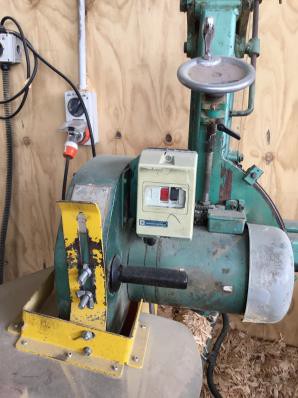 PPE:	Optional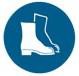 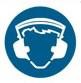 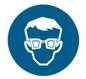 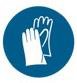 Qualification:Only trained, authorised and signed-off staff are to work at the router.Emergency Stop: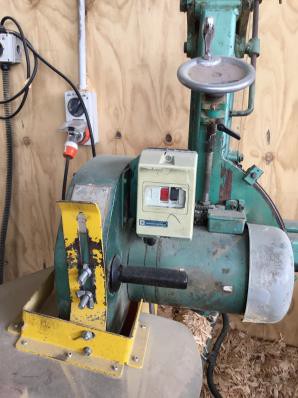 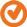 Pre-start checks:Clear the work area of any clutter, both on the infeed and outfeed sides. Remove any packets of timber that are in the way.Cone off the area if using a trolley.Operation: RouterShut Down:Turn off the router using the emergency stop. Turn off the main switch on the wall.Tidy up the area.Hand in any paperwork.HazardsControlsNoiseClass 5 hearing protection must be worn. These may be ear plugs or ear muffs.Manual handlingUse appropriate lifting techniques: bend your knees, not your back. Do not twist. Turn using your feet and keeping your body straight. Hold timber close to your body.Gloves are provided and are optional.Avoid maintaining awkward positions for prolonged periods.Others in the areaBe aware of where people or other equipment are when moving timber.Trip hazardsKeep the area clear from clutter. Clean as you go.Cut pointsGuards must be fitted. Keep hands and other body parts away from pinch points.StepAction1   Turn on the main switch on the wall.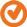 2   Adjust the wheel to get the correct height.3   Turn on the router.Check the emergency stops are out.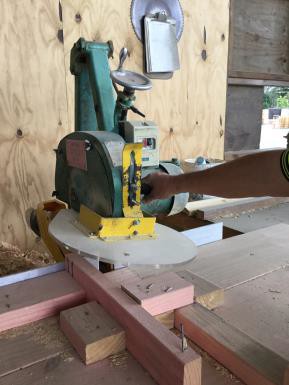 4   Place the timber in the guide and pull the router out. Push back into place.5   Remove timber and place on trolley or take to the next location.DATETRAINEE NAMESIGNATURETRAINERSIGNATURE